Ημερίδα Ενημέρωσης Τομέας Ανώτατης Εκπαίδευσης/Erasmus+ και Υποτροφίες ΙΚΥΑριστοτέλειο Πανεπιστήμιο Θεσσαλονίκης Αίθουσα Τελετών Παλαιάς Φιλοσοφικής (είσοδος από Εθν. Αμύνης)Θεσσαλονίκη, 14/12/2023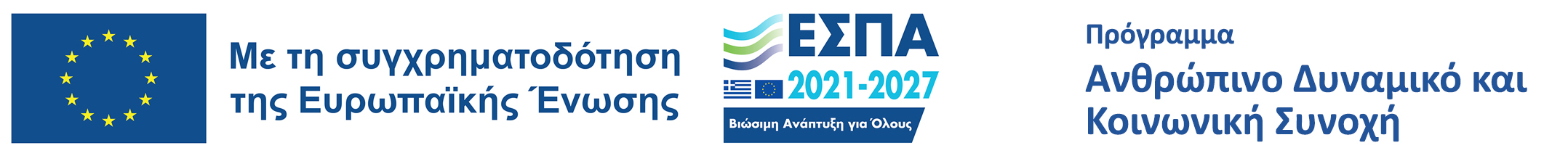 	ΠΡΟΓΡΑΜΜΑ		ΠΡΟΓΡΑΜΜΑ	9.00 – 9.30            Προσέλευση 9.00 – 9.30            Προσέλευση 9.30 – 9.40            Χαιρετισμοί9.30 – 9.40            Χαιρετισμοί9.40 – 9.50«Εισαγωγική παρουσίαση του Ιδρύματος Κρατικών Υποτροφιών»Βάνα Σωτηροπούλου, Προϊσταμένη Τμήματος Προγραμμάτων Ευρωπαϊκής Ένωσης 9.50 – 10.20«Τα προγράμματα υποτροφιών και βραβείων του ΙΚΥ για Σπουδές Φοιτητριών/-ών στην Ελλάδα και στο εξωτερικό» Δρ Ειρήνη Ντρούτσα, Προϊσταμένη Διεύθυνσης Υποτροφιών 10.20 – 10.40«Ειδικά διακρατικά προγράμματα υποτροφιών ΙΚΥ για μέλη ΔΕΠ και ερευνήτριες/-ες» Μαρία Ξαρχουλάκου, Προϊσταμένη Τμήματος Αλλοδαπών και Μορφωτικών Ανταλλαγών 10.40 – 11.00Ερωτήσεις 11.00 – 11.30Διάλλειμα11.30 – 13.00Παρουσίαση δράσεων Erasmus+ στον τομέα Ανώτατης Εκπαίδευσης Φάνη Στυλιανίδου, Λευτέρης Γαϊτανίδης, Διαχειριστές προγραμμάτων τομέα Ανώτατης Εκπαίδευσης Χαρτογράφηση Εrasmus+ Ανώτατης Εκπαίδευσης για το έτος 2024 (10 λεπτά)Φάνη Στυλιανίδου και Ελευθέριος Γαϊτανίδης«Ευκαιρίες Κινητικότητας Φοιτητριών/-ών & Προσωπικού εντός των Χωρών του Προγράμματος Erasmus+ (15 λεπτά) Ελευθέριος Γαϊτανίδης«Ευκαιρίες Κινητικότητας Φοιτητριών/-ών & Προσωπικού προς Τρίτες Χώρες του Προγράμματος Erasmus+ (15 λεπτά) Ελευθέριος ΓαϊτανίδηςΔράση «Συμπράξεις Συνεργασίας» 2024: Σχέδια καινοτομίας για την Ανώτατη Εκπαίδευση (30 λεπτά)Φάνη ΣτυλιανίδουΔράση ‘European Mundus’ 2024: Με μια ματιά (Παρουσίαση στα Αγγλικά)(15 λεπτά)Φάνη ΣτυλιανίδουΔράση ‘European Universities’ 2024: Πρόσκληση για νέες συμμαχίες (15 λεπτά)Φάνη ΣτυλιανίδουΛοιπές Κεντρικές Δράσεις Ανώτατης Εκπαίδευσης ΚΑ2: Προθεσμίες Υποβολής (10 λεπτά)Φάνη Στυλιανίδου13.00 – 13.30Ερωτήσεις